Воспитание мальчиков и девочек в казачьей семьеЦель: познакомить с жизнью и воспитанием детей в казачьей семьеЗадачи: проверить знания детей о казаках, их жизни, работе; расширение кругозора детей, обогащение словарного запаса, развитие слухового восприятия детей с помощью музыки, работы со слуховыми аппаратами и на «голое ушко».Ход занятия1.	Сегодняшнее занятие посвящено казачеству. И тема - воспитание мальчиков и девочек. Мы вспомним, кто такие казаки, где они жили, узнаем, как они воспитывали и растили сыновей и дочерей.2.	Показ картинки с казаком.Кто это? (казак)Кто такой казак? (вольный человек)Где жили казаки? (на Дону)-	Чем они занимались? Какая работа была у казаков? (охота, рыболовство,
земледелие)3.	Сейчас мы вместе разгадаем кроссворд.Главный человек у казаков (атаман)Помощник атамана (есаул)Вольный человек (казак)Земляной холм (курган)Предмет, охраняющий от зла (амулет)Река в Азове (Дон)Дом казака (курень)И сейчас мы познакомимся с новым словом. Вы знаете, что казаки собирались наказачий круг. Что они там делали? (разговаривали, решали вопросы). Так вотместо, где собирался казачий круг называлось майдан. Давайте прочтем надоске.Майдан - место, где собирался казачий круг.-	Как называлось место, где собирался казачий круг?....4.	А сейчас мы покажем, как проходил казачий круг.(Звенит колокол) - По звуку медного колокола на майдан собирались казаки. (Мальчики встают и выходят)-	Помощник атамана, есаул, возглашал:Андрей: А ну помолчи, атаманы-молодцы, атаман наш войсковой трухменку гнет!Атаман снимал в знак уважения перед кругом трухменку - высокую казачью шапку, и все читали молитву. После этого начиналось обсуждение разных вопросов.-	Как казаки выражали одобрение, то, что им понравилось, какими криками?
(любо)А неодобрение, то, что им не понравилось? (не любо)Спасибо. Садитесь.5. А сейчас вы узнаете, как воспитывали девочек и мальчиков в казачьей семье. О воспитании девочек нам приготовила небольшое сообщение Таня:Девочка приносила в дом тепло, доброту и ласку. В ней воспитывали женственность, трудолюбие, терпение. Девочки рано начинали работать. Они стирали, мыли полы, шили, нянчили маленьких детей.Спасибо, Танечка. Вот посмотрите на картинку. Здесь показано, как купали маленьких девочек. А папа в это время ел кашу - насоленную, наперченную. Нужно было съесть ее всю, чтобы жизнь у девочки была хорошая. На этой картинке мы видим, как старшие девочки смотрели за младшими, и учились шить.Итак, что же делали девочки в семье? ( шили, варили кушать, убирали, нянчили маленьких детей)А как же воспитывали мальчиков? (см. картинку)Когда мальчику исполнялся один год, его стригли. Затем сажали на коня и смотрели, как он будет себя вести. Если схватится за гриву и усидит то- хороший будет казак. Если заплачет и упадет- плохой. Затем отдавали женщинам со словами: (читаем все вместе на доске)«Казака, принимайте! Чтоб был, не квелый, до всякой работы скорый, чтоб Богу молился да сабле учился!»В 3-5 лет мальчика учили ездить верхом на коне. В 7 лет учили стрелять. В 10-рубить шашкой. С 5 лет мальчики работали в поле, помогали папе, дедушке, мужчинам. Мальчики, как и девочки рано начинали работать, помогать взрослым.6.- Вот мы с вами познакомились с жизнью казаков, узнали, как воспитывали мальчиков и девочек. А сейчас я хочу проверить, как вы поняли новые слова, их значение.Без аппарата: - Место, где собирались казаки (майдан)Что это? (грива)Слабый- как по-другому сказать? ( квелый)Быстрый (скорый)Шашка (сабля)-	Во сколько лет учили мальчиков рубить шашкой? (в 10).Стрелять? Ездить на
коне? Что делали девочки? ...Мне понравилось, как вы сегодня работали. На этом наше занятие закончено. Спасибо.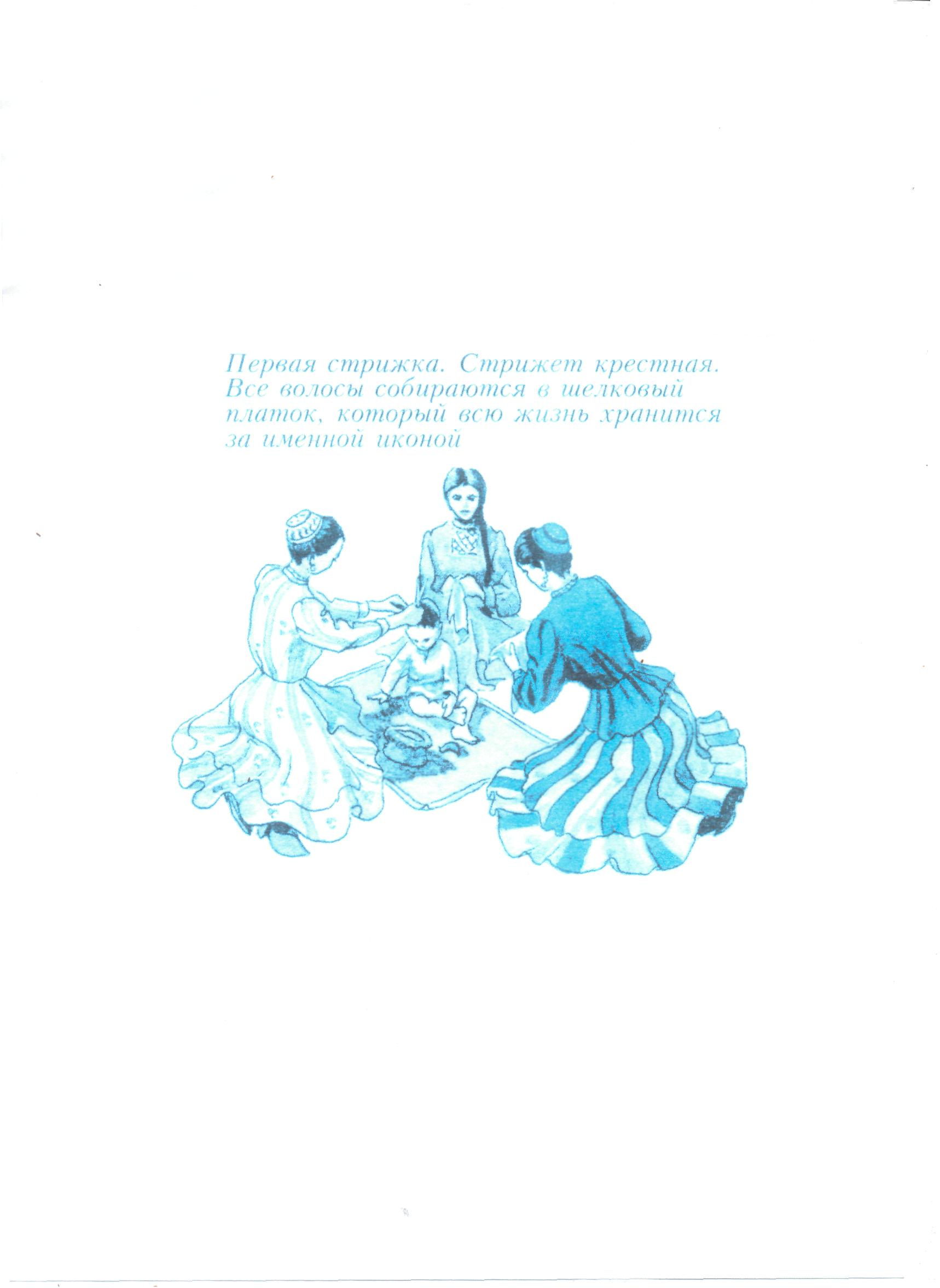 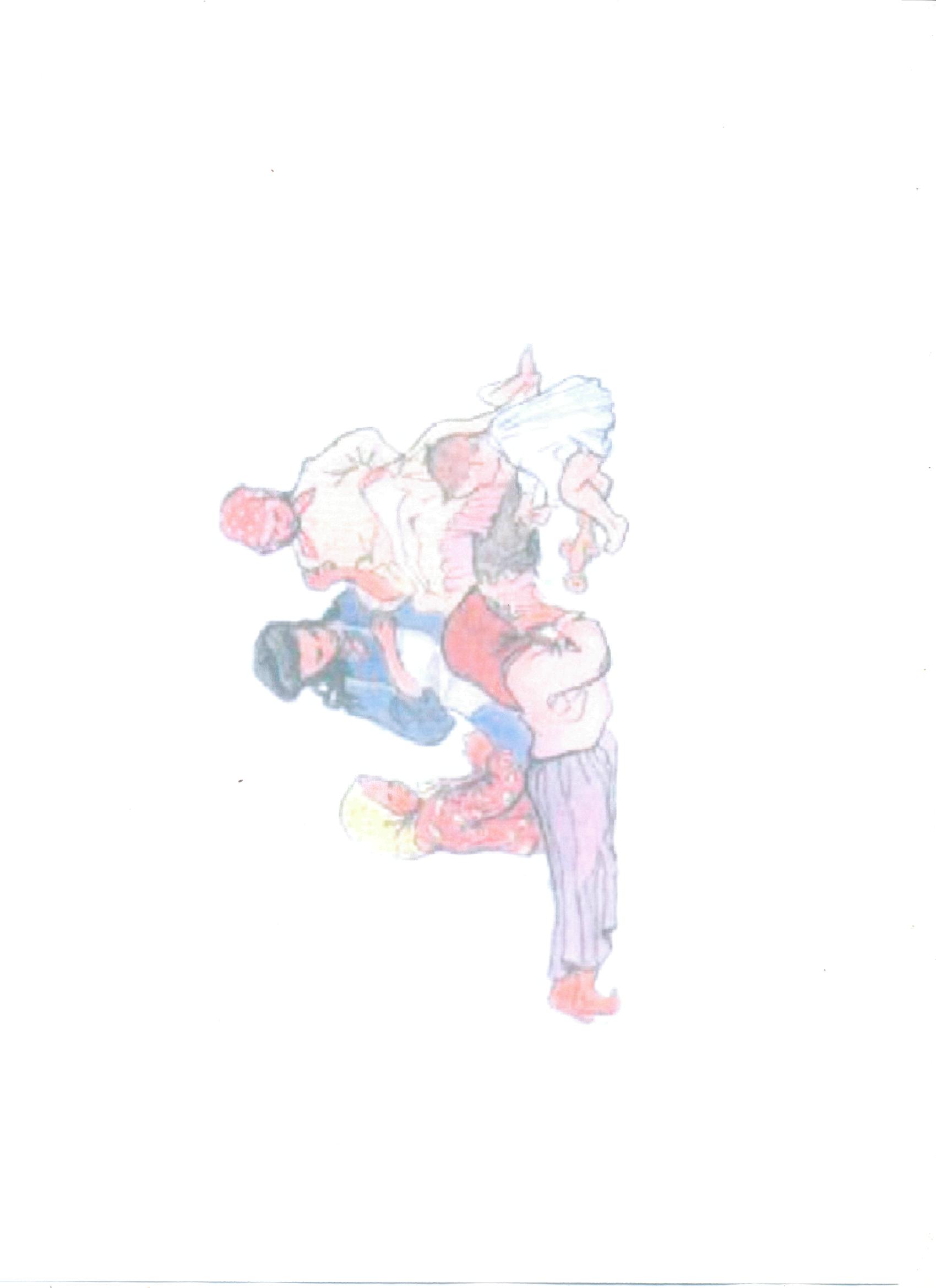 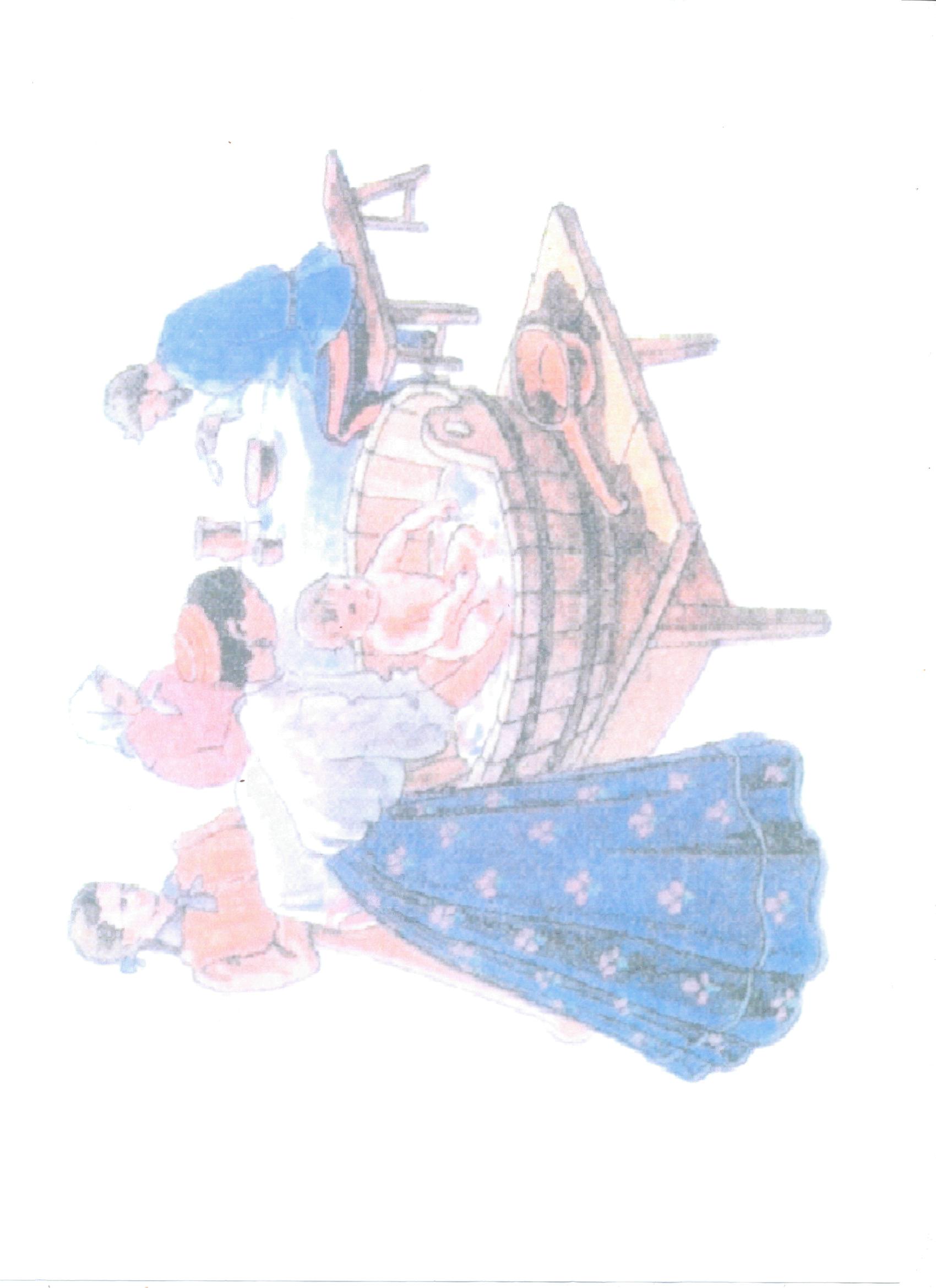 